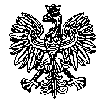 KOMENDA  WOJEWÓDZKA  POLICJIz siedzibą w RadomiuSekcja Zamówień Publicznych	ul. 11 Listopada 37/59,      26-600 Radomtel. 47 701 31 03		tel. 47 701 20 07    Radom, dnia 07.06.2023r	   Egz. poj.ZP – 917/23								 WYKONAWCYInformacja o wyborze najkorzystniejszej ofertyna zadanie nr 1 i 2 dotyczy postępowania o udzielenie zamówienia publicznego na dostawy
w trybie przetargu nieograniczonego  pn. Kompleksowa dostawa paliwa gazowego- gazu ziemnego wysokometanowego dla potrzeb jednostek Policji garnizonu mazowieckiego              Nr sprawy 5/23Zamawiający - Komenda Wojewódzka Policji z siedzibą w Radomiu, działając na podstawie art. 253 ust. 1 pkt. 1 i 2  ustawy z dnia 11 września 2019r. Prawo zamówień publicznych ( Dz. U. z 2022 poz. 1710 ze zm. ) informuje, o dokonaniu wyboru najkorzystniejszej oferty w przedmiotowym postępowaniu na:Zadanie nr  1  oferta nr  2 Wykonawcy:UNIMOT ENERGIA I GAZ Sp.z.o.o Aleje Jerozolimskie 142 A02-305 WarszawaI kryterium – łączna cena oferty brutto   1 277 468,48   złz punktacją łączną wynoszącą:  100,00 pkt. w tym:  kryterium cena:  100,00 pkt.UZASADNIENIE WYBORU OFERTY:Na zadanie nr 1 złożono jedną ważną ofertę. Oferta nr 2 z najniższą ceną, otrzymała łącznie 100,00 pkt. Cena najkorzystniejszej oferty mieści się w kwocie, którą Zamawiający zamierza przeznaczyć na sfinansowanie zamówienia. Zadanie nr  2    oferta nr  1 Wykonawcy:SIME Polska Sp. z.o.o, Ul. 1-go Maja 1896-500 Sochaczew I kryterium – łączna cena oferty brutto    – 11 996,76  zł    z punktacją łączną wynoszącą: 100,00  pkt. w tym:  kryterium cena: 100,00  pkt UZASADNIENIE WYBORU OFERTY:Na zadanie nr 2  złożono jedną  ważną ofertę. Oferta nr 1 z najniższą ceną, otrzymała łącznie 100,00 pkt. Cena najkorzystniejszej oferty mieści się w kwocie, którą Zamawiający zamierza przeznaczyć na sfinansowanie zamówienia. W wyznaczonym przez Zamawiającego terminie tj. do dnia     12.05.2023r., do godziny 10.00– wpłynęło 2 oferty w przedmiotowym postępowaniu prowadzonym za pośrednictwem platformazapupowa.pl pod adresem: https://platformazakupowa.pl/pn/kwp_radom Nazwy albo imiona i nazwiska oraz siedziby lub miejsca prowadzenia działalności gospodarczej albo miejsca zamieszkania wykonawców, których oferty zostały otwarte:Oferta nr 1SIME Polska Sp. z.o.oUl. 1-go Maja 1896-500 Sochaczew Zadanie nr 2Cena brutto-  11 996,76  zł Oferta nr 2 UNIMOT ENERGIA I GAZ Sp.z.o.o Aleje Jerozolimskie 142 A02-305 WarszawaZadanie nr 1Cena brutto – 1 277 468,48  złZamawiający przed otwarciem ofert udostępnił na stronie internetowej prowadzonego postępowania: https://platformazakupowa.pl/pn/kwp_radom kwotę, jaką Zamawiający zamierza przeznaczyć na  sfinansowanie zamówienia tj. 1 640 912,93  zł brutto, która w podziale na części kształtuje się następująco: Zadanie nr 1 – 1 623 370,04  zł Zadanie nr 2 – 17 542,89  zł RANKING OFERT Przy wyborze najkorzystniejszej oferty Zamawiający kierował się będzie następującymi kryteriami i ich punktami:Cena oferty brutto „C” - 100%		                                 Ranking ofert na  zadanie nr 1               1 miejsce – oferta nr  2 – 100,00 pkt.	                                 Ranking ofert na  zadanie nr 2                                  1 miejsce – oferta nr 1 – 100,00 pktZ poważaniemwz. Agnieszka SytaInformację o wyborze najkorzystniejszej oferty na zadanie nr 1 i 2  przekazano Wykonawcom i zamieszczono na stronie prowadzonego postepowania za pośrednictwem platform zakupowej Open Nexus  w dniu 07.06.2023r.Wyk. egz. poj.  Przesłano e-mailem Wytworzyła:E.P.G
